Дата: 28.04.2020 г.Изобразительная деятельность "Великая Отечественная Война глазами детей"Цель: Воспитание патриотических чувств.Задачи: - Продолжать формировать навыки работы с акварелью/гуашью/цветными карандашами/ цветными мелками;- Развивать мелкую моторику рук;- Развивать фантазию и творческий потенциал ребенка;- Воспитание в ребенке патриотизма, уважения к историческому наследию своей Родины.Оборудование: белая бумага, простой карандаш, акварель/гуашь/цветные карандаши/ цветные мелки/ кисточки, баночки с водой.Ход занятия:В 2020 году состоится юбилей Великой Победы. 75 лет прошло со дня Великого дня, когда армия СССР победила фашистов в длительной и жестокой войне. Это огромное счастье, что мы стали победителями. Очень важный праздник состоится 9 мая 2020 года. Расстраивает только, чтоветеранов, которые участвовали в войне становится меньше и меньше. Ведь тем кому было 18 лет в год Великой Победы, уже по 93 года.В любом рисунке на тему Победы, можно нарисовать символ победы: красный флаг победы, георгиевская лента, звезда, вечный огонь, ордена и медали, памятники вашего города или села в честь Победы. А самым главным на рисунке будут люди: их эмоции, счастье в глазах победителей. Вот некоторые примеры рисунков разной сложности.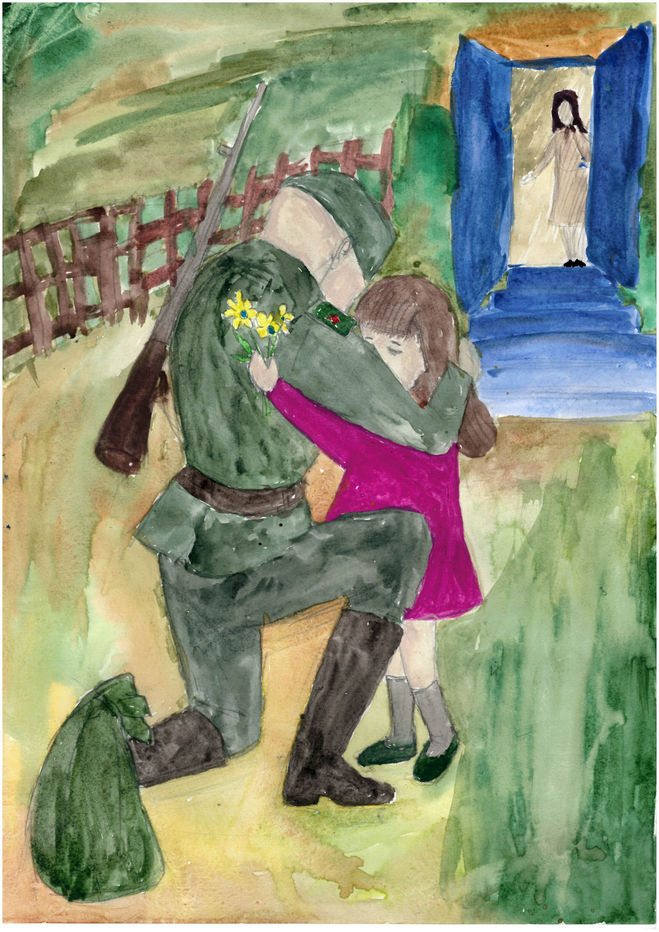 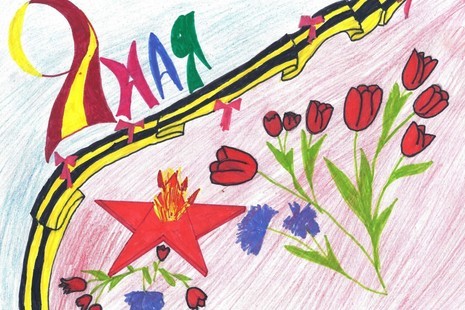 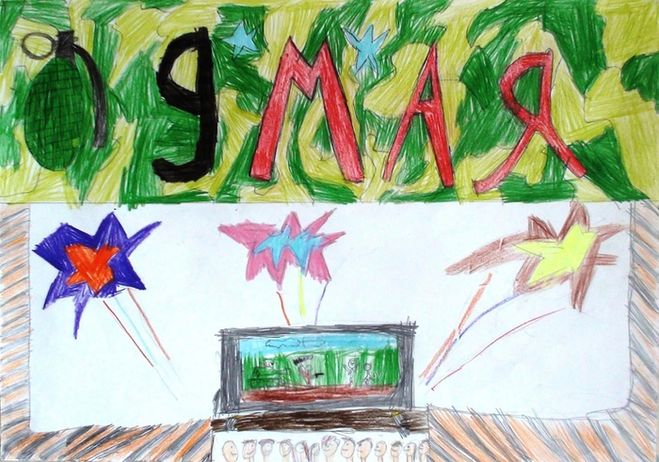 Сам рисунок может быть сюжетный. Например, можно изобразить встречу после войны однополчан, радостных людей, узнавших о том, что война закончена, или семьи, встречающие с фронта своих отцов, дедов и сыновей. Конечно, людей рисовать непросто, поэтому вместо этого можно нарисовать Вечный огонь, букеты тюльпанов, военную технику.Есть ещё одна идея. Можно разделить лист условно на две части. В одной нарисовать картинку мирной жизни, например, как девочки на качельках катаются. На второй изобразить мрачные картины военного времени. Ниже я разместила несколько вариантов. Возможно, они подскажут какую-то идею или натолкнут на интересную мысль. Важно, чтобы краски были яркие и выразительные. 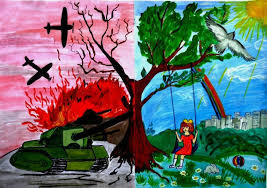 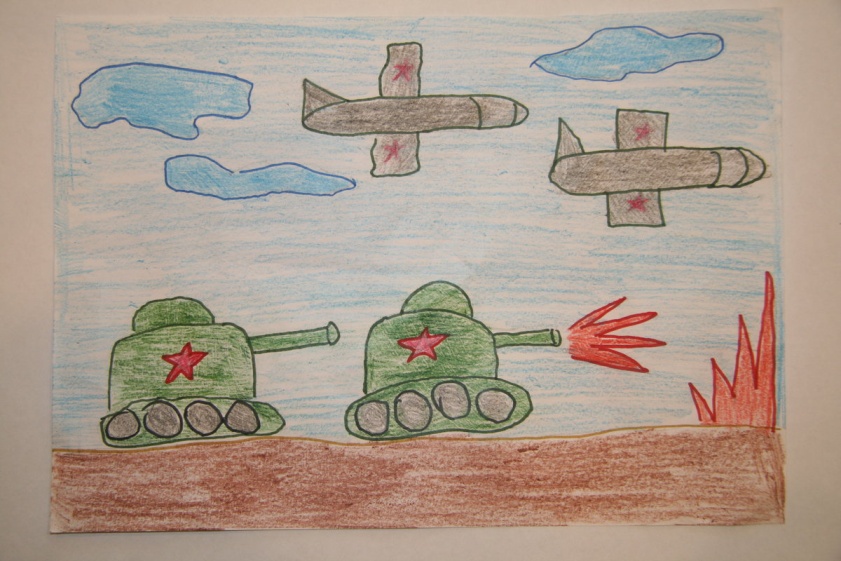 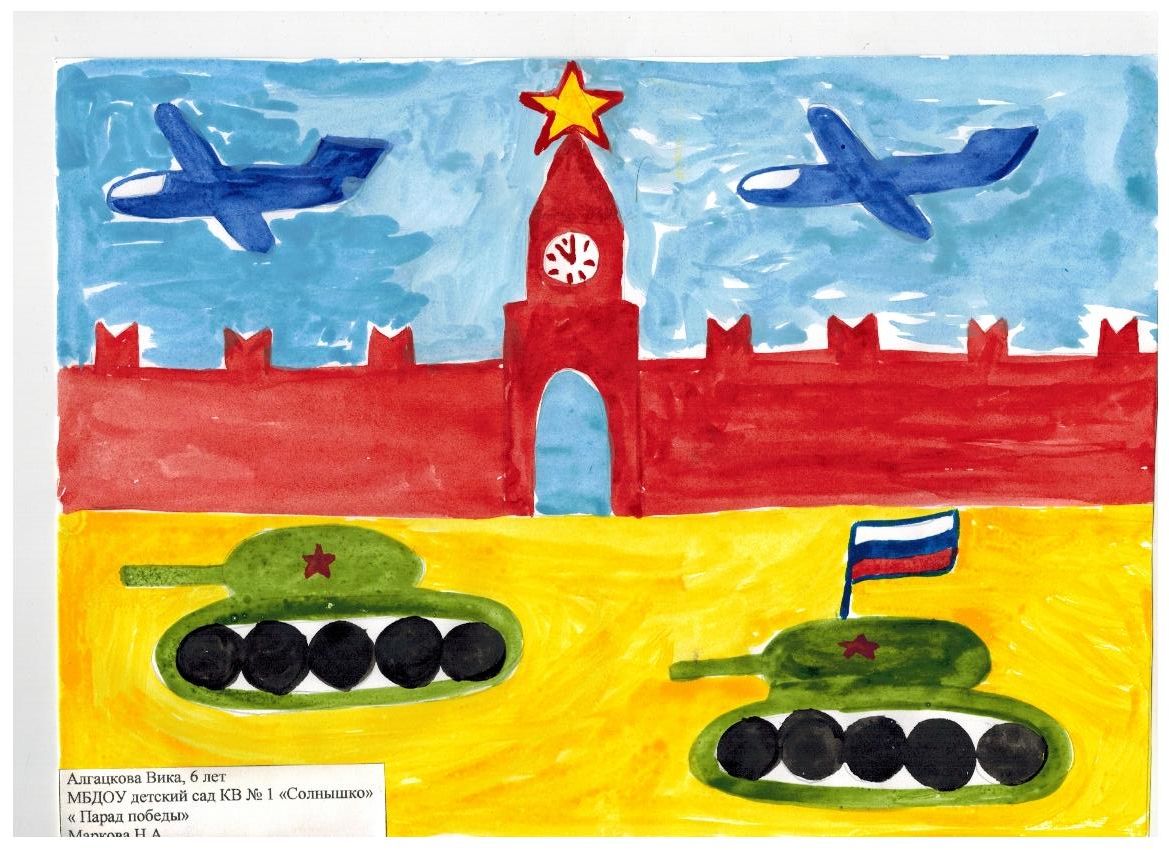 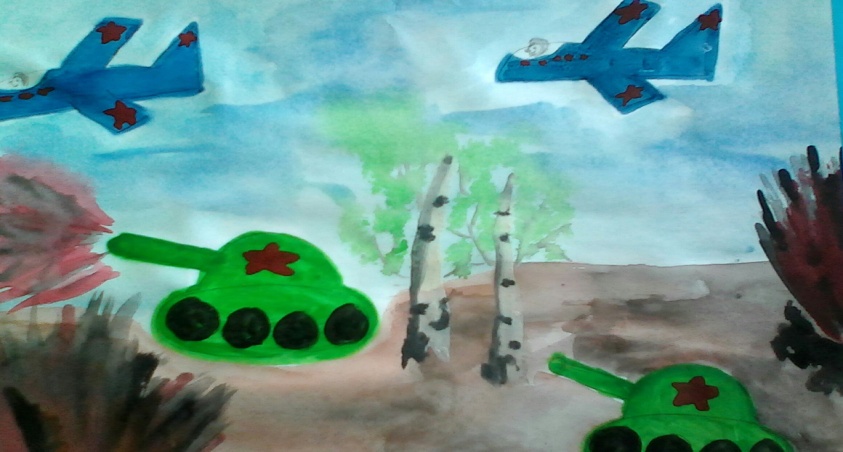 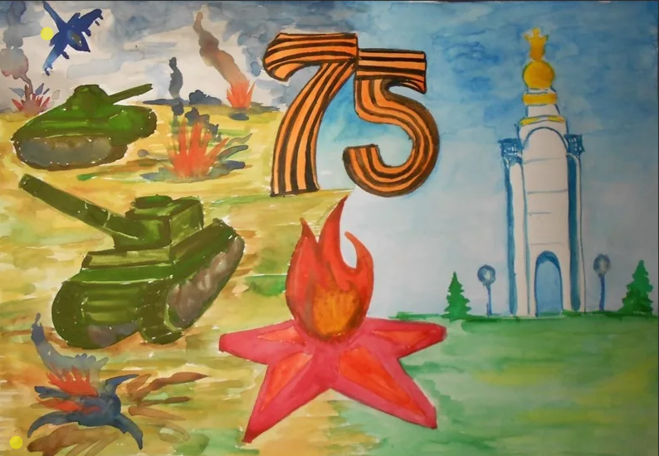 За время, прошедшее с войны, многие предметы, связанные с ней, приобрели символическое значение. Например, изображение белого голубя, солдатской каски, использованной гильзы, обожжённого взрывами полотнища знамени, гранаты или подбитого танка. А вот каску, Вечный огонь, Георгиевскую ленту изобразить легче. Нужно наметить по центру огонь, звезду в перспективе, сзади - каску в форме половины шара и внизу на первом плане - ленту. Фон сделать голубым или зелёным, чтобы яркие цвета на пламени выделялись выразительнее.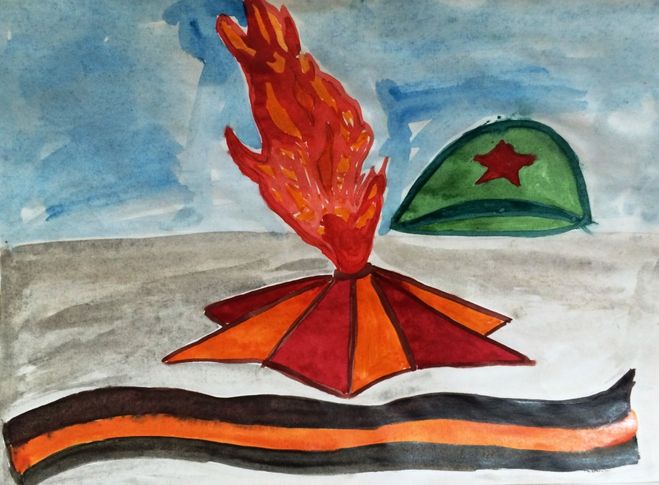 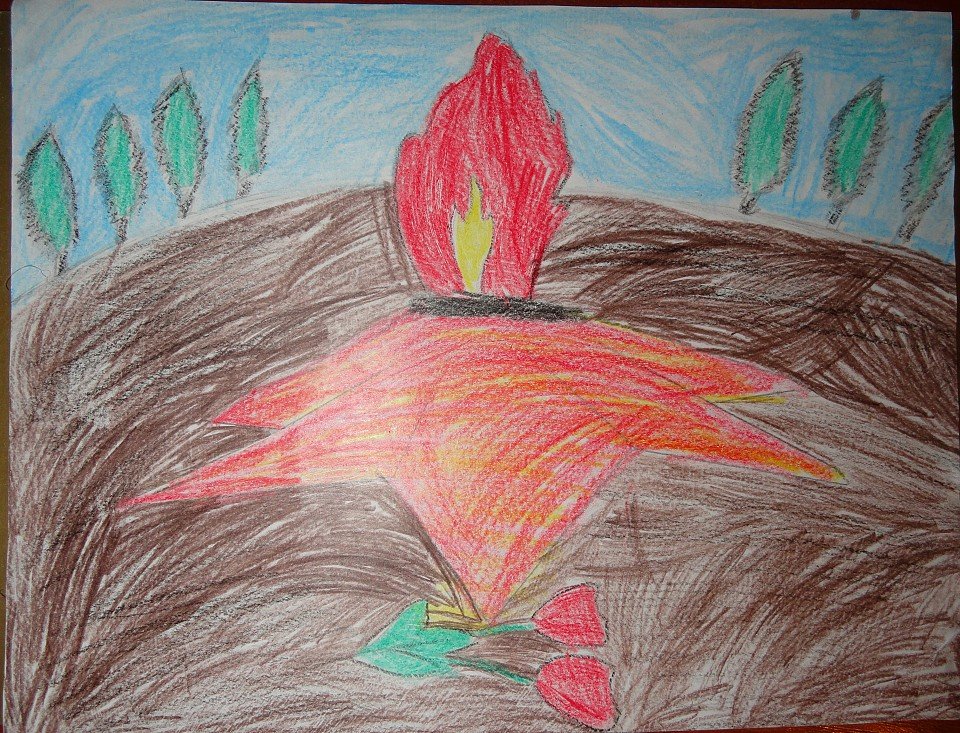 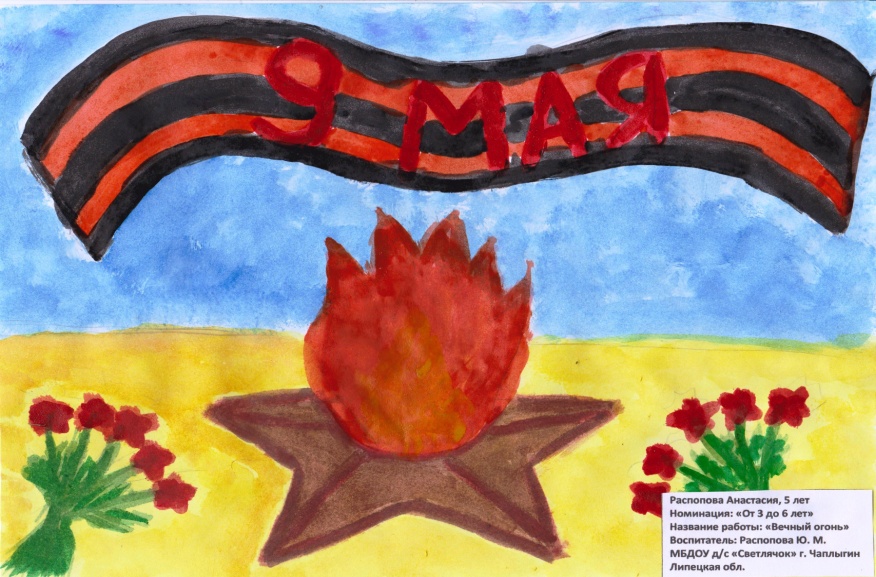 Посмотрите на этапы рисования. Они могут очень помочь.Предлагаю также ознакомиться с поэтапными мастер-классами рисунков.Например, как нарисовать гвоздику: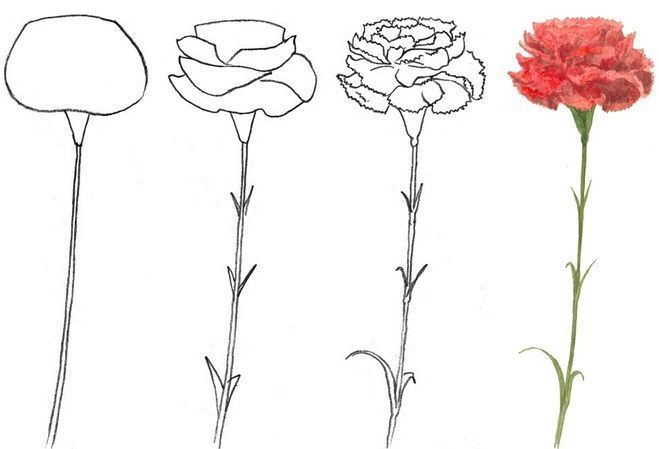 как нарисовать вечный огонь: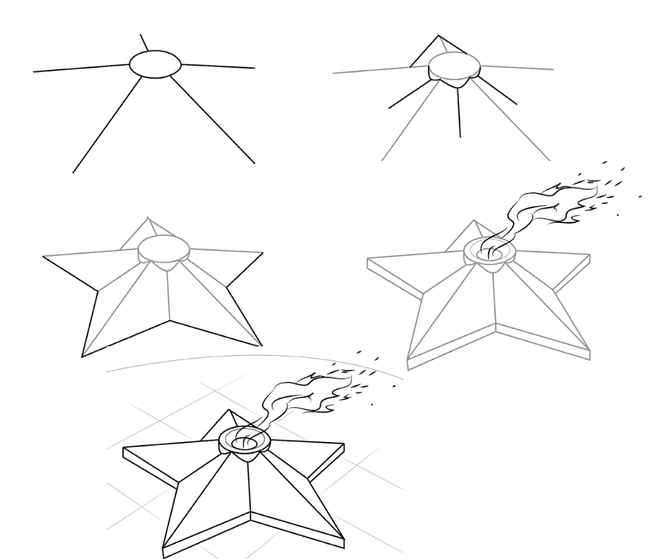 как нарисовать самолет: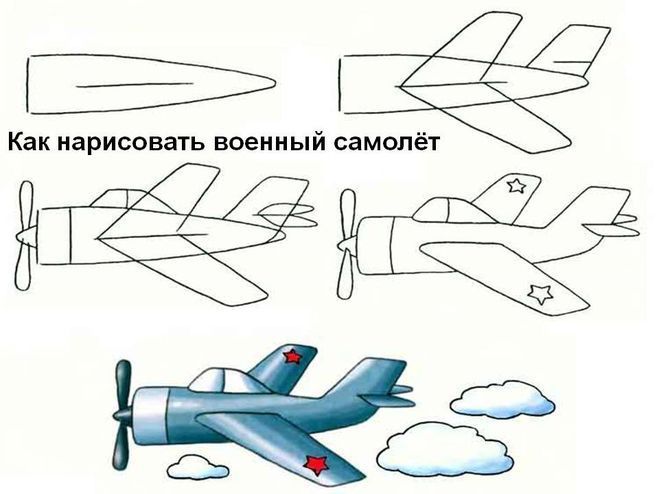 Физминутка.Взрослый говорит слова, ребенок  выполняет совместно со взрослым определенные движения.- В память о той страшной войне давай изобразим рисунок на тему  Великой Отечественной Войны. Подумай, какой сюжет ты хотел(а) бы изобразить. Набросай сначала эскиз простым карандашом, а потом приступай к раскрашиванию.Все военные мы здесь,Отдадим друг другу честь.Стоят по стойке «смирно», отдают честь.А потом быстрей, быстрей,Топай, топай веселей.Начинают маршировать на месте.Плечи выше поднимаем,А потом их опускаем.Поднимают и опускают руки через стороны вверх.Руки перед грудью ставимИ рывки мы выполняем.Руки перед грудью, рывки руками, с поворотом туловища вправо, влево.Мы присядем десять разМышцы не болят у нас.Руки на пояс, приседания.Десять раз подпрыгнуть нужно,Скачем выше, скачем дружно!Прыжки на двух ногах, на носочках.Мы колени поднимаем –Шаг на месте выполняем.Маршируют на месте, высоко поднимая колени.